Задания 1. Количественные параметры информационных объектов10. В одной из кодировок Unicode каждый символ кодируется 16 битами. Определите размер следующего предложения в данной кодировке: Я вас любил безмолвно, безнадежно, то робостью, то ревностью томим.1) 67 байт	2) 134 бит	3) 536 байт	4) 1072 бит31. Ученик набирает сочинение по литературе на компьютере, используя кодировку KOI-8. Определите какой объём памяти займёт следующая фраза:Пушкин — это наше всё!Каждый символ в кодировке KOI-8 занимает 8 бит памяти.1) 22 бита	2) 88 байт	3) 44 байт	4) 176 бит37. В одной из кодировок КОИ-8 каждый символ кодируется 8 битами. Определите информационный объём следующего предложения в данной кодировке. И уносят меня в звенящую снежную даль.1) 256 бит	2) 608 бит	3) 304 бит	4) 76 байт48. Статья, набранная на компьютере, содержит 16 страниц, на каждой странице 35 строк, в каждой строке 64 символа. Определите информационный объём статьи в кодировке Windows-1251, в которой каждый символ кодируется 8 битами.1) 280 байт	2) 28 Кбайт	3) 560 байт	4) 35 Кбайт53. Рассказ, набранный на компьютере, содержит 8 страниц, на каждой странице 40 строк, в каждой строке 48 символов. Определите информационный объём рассказа в кодировке Windows, в которой каждый символ кодируется 8 битами.1) 15000 байт	2) 120000 бит3) 15 Кбайт		4) 30 Кбайт54. Статья, набранная на компьютере, содержит 32 страницы, на каждой странице 32 строки, в каждой строке 25 символов. Определите информационный объём статьи в кодировке Windows-1251, в которой каждый символ кодируется 8 битами.1) 200 байт	2) 400 байт	3) 20 Кбайт	4) 25 Кбайт45. В одном из изданий первого тома А. Дюма «Три мушкетёра» 512 страниц. Какой объём памяти (в Мбайт) заняла бы эта книга, если бы Александр Дюма набирал её на компьютере в одной из кодировок Unicode? На одной странице в среднем помещается 64 строки, а в строке 64 символа. (Каждый символ в кодировке Unicode занимает 16 бит памяти.)1) 32	2) 64	3) 4096	4) 440. Текст рассказа набран на компьютере. Информационный объём получившегося файла 15 Кбайт. Текст занимает 10 страниц, на каждой странице одинаковое количество строк, в каждой строке 64 символа. Все символы представлены в кодировке Unicode. В используемой версии Unicode каждый символ кодируется 2 байтами. Определите, сколько строк помещается на каждой странице.1) 48	2) 24	3) 32	4) 1228. В одном из изданий книги М.А. Булгакова «Мастер и Маргарита» 256 страниц. Какой объём памяти (в Мбайтах) заняла бы эта книга, если бы Михаил Афанасьевич набирал её на компьютере и сохранял текст в одном из представлений Unicode, в котором каждый символ занимает 16 бит памяти? На одной странице помещается 64 строки, а в строке 64 символа.1) 1	2) 2	3) 16	4) 204834. Главный редактор журнала отредактировал статью, и её объём уменьшился на 4 страницы. Каждая страница содержит 32 строки, в каждой строке 64 символа. Информационный объём статьи до редактирования был равен 1 Мбайт. Статья представлена в кодировке Unicode, в которой каждый символ кодируется 2 байтами. Определите информационный объём статьи в Кбайтах в этом варианте представления Unicode после редактирования.1) 504	2) 768	3) 1024	4) 1008Задания 1. Количественные параметры информационных объектов10. В одной из кодировок Unicode каждый символ кодируется 16 битами. Определите размер следующего предложения в данной кодировке: Я вас любил безмолвно, безнадежно, то робостью, то ревностью томим.1) 67 байт	2) 134 бит	3) 536 байт	4) 1072 бит31. Ученик набирает сочинение по литературе на компьютере, используя кодировку KOI-8. Определите какой объём памяти займёт следующая фраза:Пушкин — это наше всё!Каждый символ в кодировке KOI-8 занимает 8 бит памяти.1) 22 бита	2) 88 байт	3) 44 байт	4) 176 бит37. В одной из кодировок КОИ-8 каждый символ кодируется 8 битами. Определите информационный объём следующего предложения в данной кодировке. И уносят меня в звенящую снежную даль.1) 256 бит	2) 608 бит	3) 304 бит	4) 76 байт48. Статья, набранная на компьютере, содержит 16 страниц, на каждой странице 35 строк, в каждой строке 64 символа. Определите информационный объём статьи в кодировке Windows-1251, в которой каждый символ кодируется 8 битами.1) 280 байт	2) 28 Кбайт	3) 560 байт	4) 35 Кбайт53. Рассказ, набранный на компьютере, содержит 8 страниц, на каждой странице 40 строк, в каждой строке 48 символов. Определите информационный объём рассказа в кодировке Windows, в которой каждый символ кодируется 8 битами.1) 15000 байт	2) 120000 бит3) 15 Кбайт		4) 30 Кбайт54. Статья, набранная на компьютере, содержит 32 страницы, на каждой странице 32 строки, в каждой строке 25 символов. Определите информационный объём статьи в кодировке Windows-1251, в которой каждый символ кодируется 8 битами.1) 200 байт	2) 400 байт	3) 20 Кбайт	4) 25 Кбайт45. В одном из изданий первого тома А. Дюма «Три мушкетёра» 512 страниц. Какой объём памяти (в Мбайт) заняла бы эта книга, если бы Александр Дюма набирал её на компьютере в одной из кодировок Unicode? На одной странице в среднем помещается 64 строки, а в строке 64 символа. (Каждый символ в кодировке Unicode занимает 16 бит памяти.)1) 32	2) 64	3) 4096	4) 440. Текст рассказа набран на компьютере. Информационный объём получившегося файла 15 Кбайт. Текст занимает 10 страниц, на каждой странице одинаковое количество строк, в каждой строке 64 символа. Все символы представлены в кодировке Unicode. В используемой версии Unicode каждый символ кодируется 2 байтами. Определите, сколько строк помещается на каждой странице.1) 48	2) 24	3) 32	4) 1228. В одном из изданий книги М.А. Булгакова «Мастер и Маргарита» 256 страниц. Какой объём памяти (в Мбайтах) заняла бы эта книга, если бы Михаил Афанасьевич набирал её на компьютере и сохранял текст в одном из представлений Unicode, в котором каждый символ занимает 16 бит памяти? На одной странице помещается 64 строки, а в строке 64 символа.1) 1	2) 2	3) 16	4) 204834. Главный редактор журнала отредактировал статью, и её объём уменьшился на 4 страницы. Каждая страница содержит 32 строки, в каждой строке 64 символа. Информационный объём статьи до редактирования был равен 1 Мбайт. Статья представлена в кодировке Unicode, в которой каждый символ кодируется 2 байтами. Определите информационный объём статьи в Кбайтах в этом варианте представления Unicode после редактирования.1) 504	2) 768	3) 1024	4) 10085. Статья, набранная на компьютере, содержит 48 страниц, на каждой странице 40 строк, в каждой строке 40 символов. Определите размер статьи в кодировке КОИ-8, в которой каждый символ кодируется 8 битами.1) 75 Кбайт	2) 150 Кбайт	3) 1200 байт	4) 600 байт8. В одной из кодировок Unicode каждый символ кодируется 16 битами. Определите размер следующего предложения в данной кодировке: Роняет лес багряный свой убор, сребрит мороз увянувшее поле.1) 120 бит	2) 960 бит	3) 480 байт	4) 60 байт12. В одной из кодировок Unicode каждый символ кодируется 16 битами. Определите размер следующего предложения в данной кодировке: Вознёсся выше он главою непокорной Александрийского столпа.1) 118 бит	2) 472 байт	3) 944 бит	4) 59 байт 39. В одной из кодировок Unicode каждый символ кодируется 16 битами. Определите размер следующего предложения в данной кодировке. Любишь кататься — люби и саночки возить!1) 40 байт	2) 80 бит	3) 320 бит	4) 640 бит20. Реферат, набранный на компьютере, содержит 48 страниц, на каждой странице 36 строк, в каждой строке 48 символа. Для кодирования символов используется кодировка, при которой каждый символ кодируется 8 битами. Определите информационный объём реферата.1) 900 байт	2) 9 Кбайт	3) 81 Кбайт	4) 90 Кбайт22. Учебник по информатике, набранный на компьютере, содержит 256 страниц, на каждой странице 40 строк, в каждой строке 60 символов. Для кодирования символов используется кодировка КОИ-8, при которой каждый символ кодируется 8 битами. Определите информационный объём учебника.1) 100 байт	2) 200 Кбайт	3) 600 Кбайт	4) 1200 байт 24. Статья, набранная на компьютере, содержит 8 страниц, на каждой странице 40 строк, в каждой строке 64 символа. Информационный объём статьи составляет 25 Кбайт. Определите, сколько бит памяти используется для кодирования каждого символа, если известно, что для представления каждого символа в ЭВМ отводится одинаковый объём памяти.1) 6	2) 8	3) 10	4) 1225. Статья, набранная на компьютере, содержит 64 страницы, на каждой странице 52 строки, в каждой строке 52 символа. Информационный объём статьи составляет 169 Кбайт. Определите, сколько бит памяти используется для кодирования каждого символа, если известно, что для представления каждого символа в ЭВМ отводится одинаковый объём памяти.1) 6	2) 8	3) 10	4) 1233. Главный редактор журнала отредактировал статью, и её объём уменьшился на 2 страницы. Каждая страница содержит 32 строки, в каждой строке 64 символа. Информационный объём статьи до редактирования был равен 2 Мбайт. Статья представлена в кодировке Unicode, в которой каждый символ кодируется 2 байтами. Определите информационный объём статьи в Кбайтах в этом варианте представления Unicode после редактирования.1) 2048	2) 2040	3) 8	4) 102441. Текст рассказа набран на компьютере. Информационный объём получившегося файла 9 Кбайт. Текст занимает 6 страниц, на каждой странице одинаковое количество строк, в каждой строке 48 символов. Все символы представлены в кодировке КОИ-8, в которой каждый символ кодируется 8 битами. Определите, сколько строк помещается на каждой странице.1) 48	2) 24	3) 32	4) 125. Статья, набранная на компьютере, содержит 48 страниц, на каждой странице 40 строк, в каждой строке 40 символов. Определите размер статьи в кодировке КОИ-8, в которой каждый символ кодируется 8 битами.1) 75 Кбайт	2) 150 Кбайт	3) 1200 байт	4) 600 байт8. В одной из кодировок Unicode каждый символ кодируется 16 битами. Определите размер следующего предложения в данной кодировке: Роняет лес багряный свой убор, сребрит мороз увянувшее поле.1) 120 бит	2) 960 бит	3) 480 байт	4) 60 байт12. В одной из кодировок Unicode каждый символ кодируется 16 битами. Определите размер следующего предложения в данной кодировке: Вознёсся выше он главою непокорной Александрийского столпа.1) 118 бит	2) 472 байт	3) 944 бит	4) 59 байт 39. В одной из кодировок Unicode каждый символ кодируется 16 битами. Определите размер следующего предложения в данной кодировке. Любишь кататься — люби и саночки возить!1) 40 байт	2) 80 бит	3) 320 бит	4) 640 бит20. Реферат, набранный на компьютере, содержит 48 страниц, на каждой странице 36 строк, в каждой строке 48 символа. Для кодирования символов используется кодировка, при которой каждый символ кодируется 8 битами. Определите информационный объём реферата.1) 900 байт	2) 9 Кбайт	3) 81 Кбайт	4) 90 Кбайт22. Учебник по информатике, набранный на компьютере, содержит 256 страниц, на каждой странице 40 строк, в каждой строке 60 символов. Для кодирования символов используется кодировка КОИ-8, при которой каждый символ кодируется 8 битами. Определите информационный объём учебника.1) 100 байт	2) 200 Кбайт	3) 600 Кбайт	4) 1200 байт 24. Статья, набранная на компьютере, содержит 8 страниц, на каждой странице 40 строк, в каждой строке 64 символа. Информационный объём статьи составляет 25 Кбайт. Определите, сколько бит памяти используется для кодирования каждого символа, если известно, что для представления каждого символа в ЭВМ отводится одинаковый объём памяти.1) 6	2) 8	3) 10	4) 1225. Статья, набранная на компьютере, содержит 64 страницы, на каждой странице 52 строки, в каждой строке 52 символа. Информационный объём статьи составляет 169 Кбайт. Определите, сколько бит памяти используется для кодирования каждого символа, если известно, что для представления каждого символа в ЭВМ отводится одинаковый объём памяти.1) 6	2) 8	3) 10	4) 1233. Главный редактор журнала отредактировал статью, и её объём уменьшился на 2 страницы. Каждая страница содержит 32 строки, в каждой строке 64 символа. Информационный объём статьи до редактирования был равен 2 Мбайт. Статья представлена в кодировке Unicode, в которой каждый символ кодируется 2 байтами. Определите информационный объём статьи в Кбайтах в этом варианте представления Unicode после редактирования.1) 2048	2) 2040	3) 8	4) 102441. Текст рассказа набран на компьютере. Информационный объём получившегося файла 9 Кбайт. Текст занимает 6 страниц, на каждой странице одинаковое количество строк, в каждой строке 48 символов. Все символы представлены в кодировке КОИ-8, в которой каждый символ кодируется 8 битами. Определите, сколько строк помещается на каждой странице.1) 48	2) 24	3) 32	4) 12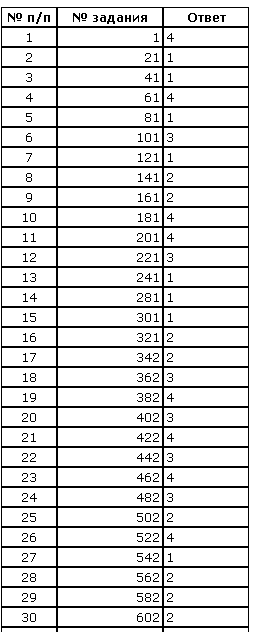 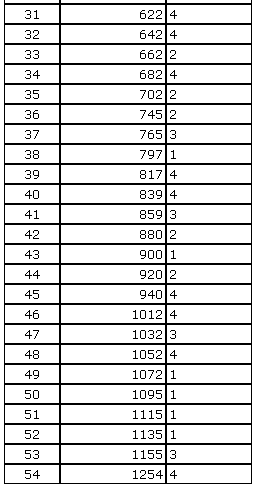 Задания 1. Количественные параметры информационных объектов